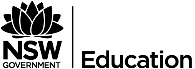 2023 PRIMARY INDUSTRIES COURSE DESCRIPTORAHC20116 Certificate II in AgriculturePublic Schools NSW, Tamworth RTO 901622023 PRIMARY INDUSTRIES COURSE DESCRIPTORAHC20116 Certificate II in AgriculturePublic Schools NSW, Tamworth RTO 901622023 PRIMARY INDUSTRIES COURSE DESCRIPTORAHC20116 Certificate II in AgriculturePublic Schools NSW, Tamworth RTO 901622023 PRIMARY INDUSTRIES COURSE DESCRIPTORAHC20116 Certificate II in AgriculturePublic Schools NSW, Tamworth RTO 901622023 PRIMARY INDUSTRIES COURSE DESCRIPTORAHC20116 Certificate II in AgriculturePublic Schools NSW, Tamworth RTO 90162This document may change due to Training Package and NSW Education Standards Authority (NESA) updates. Notification of variations will be made in due timeThis document may change due to Training Package and NSW Education Standards Authority (NESA) updates. Notification of variations will be made in due timeThis document may change due to Training Package and NSW Education Standards Authority (NESA) updates. Notification of variations will be made in due timeThis document may change due to Training Package and NSW Education Standards Authority (NESA) updates. Notification of variations will be made in due timeThis document may change due to Training Package and NSW Education Standards Authority (NESA) updates. Notification of variations will be made in due timeThis document may change due to Training Package and NSW Education Standards Authority (NESA) updates. Notification of variations will be made in due timeCourse: Primary IndustriesBoard Developed Course (240 hour)Course: Primary IndustriesBoard Developed Course (240 hour)Course: Primary IndustriesBoard Developed Course (240 hour)2 Preliminary and HSC units in totalCategory B for Australian Tertiary Admission Rank (ATAR)2 Preliminary and HSC units in totalCategory B for Australian Tertiary Admission Rank (ATAR)2 Preliminary and HSC units in totalCategory B for Australian Tertiary Admission Rank (ATAR)By enrolling in a VET qualification with Public Schools NSW, Tamworth RTO 90162 you are choosing to participate in a program of study that will provide you the best possible direction towards a nationally recognised qualification. To receive this AQF VET qualification, you must meet the assessment requirements of AHC20116 Certificate II in Agriculture (Release 7)  https://training.gov.au/Training/Details/AHC20116 You will also be expected to complete all requirements relevant to the HSC and adhere to the requirements of NESA. This course is accredited for the HSC and provides students with the opportunity to obtain nationally recognised vocational training. This is known as dual accreditation. To gain a full qualification, students must achieve all competencies. A statement of attainment towards the qualification is possible if at least one unit of competency is achieved.By enrolling in a VET qualification with Public Schools NSW, Tamworth RTO 90162 you are choosing to participate in a program of study that will provide you the best possible direction towards a nationally recognised qualification. To receive this AQF VET qualification, you must meet the assessment requirements of AHC20116 Certificate II in Agriculture (Release 7)  https://training.gov.au/Training/Details/AHC20116 You will also be expected to complete all requirements relevant to the HSC and adhere to the requirements of NESA. This course is accredited for the HSC and provides students with the opportunity to obtain nationally recognised vocational training. This is known as dual accreditation. To gain a full qualification, students must achieve all competencies. A statement of attainment towards the qualification is possible if at least one unit of competency is achieved.By enrolling in a VET qualification with Public Schools NSW, Tamworth RTO 90162 you are choosing to participate in a program of study that will provide you the best possible direction towards a nationally recognised qualification. To receive this AQF VET qualification, you must meet the assessment requirements of AHC20116 Certificate II in Agriculture (Release 7)  https://training.gov.au/Training/Details/AHC20116 You will also be expected to complete all requirements relevant to the HSC and adhere to the requirements of NESA. This course is accredited for the HSC and provides students with the opportunity to obtain nationally recognised vocational training. This is known as dual accreditation. To gain a full qualification, students must achieve all competencies. A statement of attainment towards the qualification is possible if at least one unit of competency is achieved.By enrolling in a VET qualification with Public Schools NSW, Tamworth RTO 90162 you are choosing to participate in a program of study that will provide you the best possible direction towards a nationally recognised qualification. To receive this AQF VET qualification, you must meet the assessment requirements of AHC20116 Certificate II in Agriculture (Release 7)  https://training.gov.au/Training/Details/AHC20116 You will also be expected to complete all requirements relevant to the HSC and adhere to the requirements of NESA. This course is accredited for the HSC and provides students with the opportunity to obtain nationally recognised vocational training. This is known as dual accreditation. To gain a full qualification, students must achieve all competencies. A statement of attainment towards the qualification is possible if at least one unit of competency is achieved.By enrolling in a VET qualification with Public Schools NSW, Tamworth RTO 90162 you are choosing to participate in a program of study that will provide you the best possible direction towards a nationally recognised qualification. To receive this AQF VET qualification, you must meet the assessment requirements of AHC20116 Certificate II in Agriculture (Release 7)  https://training.gov.au/Training/Details/AHC20116 You will also be expected to complete all requirements relevant to the HSC and adhere to the requirements of NESA. This course is accredited for the HSC and provides students with the opportunity to obtain nationally recognised vocational training. This is known as dual accreditation. To gain a full qualification, students must achieve all competencies. A statement of attainment towards the qualification is possible if at least one unit of competency is achieved.By enrolling in a VET qualification with Public Schools NSW, Tamworth RTO 90162 you are choosing to participate in a program of study that will provide you the best possible direction towards a nationally recognised qualification. To receive this AQF VET qualification, you must meet the assessment requirements of AHC20116 Certificate II in Agriculture (Release 7)  https://training.gov.au/Training/Details/AHC20116 You will also be expected to complete all requirements relevant to the HSC and adhere to the requirements of NESA. This course is accredited for the HSC and provides students with the opportunity to obtain nationally recognised vocational training. This is known as dual accreditation. To gain a full qualification, students must achieve all competencies. A statement of attainment towards the qualification is possible if at least one unit of competency is achieved.Recommended Entry Requirements Students complete a VET Enrolment Form, supplying their USI and be assessed for learning support (eg LLN Robot) before the commencement of any training and assessment. Students must have completed All My Own Work before enrolling in this qualification and be work ready before work placement. Students selecting this course should be interested in working in an agricultural environment. They should be able to use a personal digital device including a personal computer or laptop. Recommended Entry Requirements Students complete a VET Enrolment Form, supplying their USI and be assessed for learning support (eg LLN Robot) before the commencement of any training and assessment. Students must have completed All My Own Work before enrolling in this qualification and be work ready before work placement. Students selecting this course should be interested in working in an agricultural environment. They should be able to use a personal digital device including a personal computer or laptop. Recommended Entry Requirements Students complete a VET Enrolment Form, supplying their USI and be assessed for learning support (eg LLN Robot) before the commencement of any training and assessment. Students must have completed All My Own Work before enrolling in this qualification and be work ready before work placement. Students selecting this course should be interested in working in an agricultural environment. They should be able to use a personal digital device including a personal computer or laptop. Recommended Entry Requirements Students complete a VET Enrolment Form, supplying their USI and be assessed for learning support (eg LLN Robot) before the commencement of any training and assessment. Students must have completed All My Own Work before enrolling in this qualification and be work ready before work placement. Students selecting this course should be interested in working in an agricultural environment. They should be able to use a personal digital device including a personal computer or laptop. Recommended Entry Requirements Students complete a VET Enrolment Form, supplying their USI and be assessed for learning support (eg LLN Robot) before the commencement of any training and assessment. Students must have completed All My Own Work before enrolling in this qualification and be work ready before work placement. Students selecting this course should be interested in working in an agricultural environment. They should be able to use a personal digital device including a personal computer or laptop. Recommended Entry Requirements Students complete a VET Enrolment Form, supplying their USI and be assessed for learning support (eg LLN Robot) before the commencement of any training and assessment. Students must have completed All My Own Work before enrolling in this qualification and be work ready before work placement. Students selecting this course should be interested in working in an agricultural environment. They should be able to use a personal digital device including a personal computer or laptop. Agriculture, Horticulture and Conservation and Land Management Training Package (AHC - 7.1)   Units of CompetencyAgriculture, Horticulture and Conservation and Land Management Training Package (AHC - 7.1)   Units of CompetencyAgriculture, Horticulture and Conservation and Land Management Training Package (AHC - 7.1)   Units of CompetencyAgriculture, Horticulture and Conservation and Land Management Training Package (AHC - 7.1)   Units of CompetencyAgriculture, Horticulture and Conservation and Land Management Training Package (AHC - 7.1)   Units of CompetencyAgriculture, Horticulture and Conservation and Land Management Training Package (AHC - 7.1)   Units of CompetencyCoreAHCWHS201	Participate in work health and safety processesAHCWRK204	Work effectively in the industryAHCWRK209	Participate in environmentally sustainable work practices.Electives AHCWRK205	Participate in workplace communicationsAHCWRK201	Observe and report on weatherAHCPMG201	Treat weedsAHCCHM201	Apply chemicals under supervisionHealthy Livestock AHCLSK202 	Care for health and welfare of livestockAHCLSK205 	Handle livestock using basic techniques AHCLSK206 	Identify and mark livestockAHCLSK204	Carry out regular livestock observationsCoreAHCWHS201	Participate in work health and safety processesAHCWRK204	Work effectively in the industryAHCWRK209	Participate in environmentally sustainable work practices.Electives AHCWRK205	Participate in workplace communicationsAHCWRK201	Observe and report on weatherAHCPMG201	Treat weedsAHCCHM201	Apply chemicals under supervisionHealthy Livestock AHCLSK202 	Care for health and welfare of livestockAHCLSK205 	Handle livestock using basic techniques AHCLSK206 	Identify and mark livestockAHCLSK204	Carry out regular livestock observationsCoreAHCWHS201	Participate in work health and safety processesAHCWRK204	Work effectively in the industryAHCWRK209	Participate in environmentally sustainable work practices.Electives AHCWRK205	Participate in workplace communicationsAHCWRK201	Observe and report on weatherAHCPMG201	Treat weedsAHCCHM201	Apply chemicals under supervisionHealthy Livestock AHCLSK202 	Care for health and welfare of livestockAHCLSK205 	Handle livestock using basic techniques AHCLSK206 	Identify and mark livestockAHCLSK204	Carry out regular livestock observationsOptional ClustersAHCMOM202 	Operate tractorsAHCMOM304	Operate machinery and equipmentAHCLSK211 	Provide feed for livestockAHCLSK209 	Monitor water suppliesAHCINF202 	Install, maintain and repair farm fencingAHCINF201 	Carry out basic electric fencing operations AHCBIO201 	Inspect and clean machinery for plant, animal and soilOptional ClustersAHCMOM202 	Operate tractorsAHCMOM304	Operate machinery and equipmentAHCLSK211 	Provide feed for livestockAHCLSK209 	Monitor water suppliesAHCINF202 	Install, maintain and repair farm fencingAHCINF201 	Carry out basic electric fencing operations AHCBIO201 	Inspect and clean machinery for plant, animal and soilOptional ClustersAHCMOM202 	Operate tractorsAHCMOM304	Operate machinery and equipmentAHCLSK211 	Provide feed for livestockAHCLSK209 	Monitor water suppliesAHCINF202 	Install, maintain and repair farm fencingAHCINF201 	Carry out basic electric fencing operations AHCBIO201 	Inspect and clean machinery for plant, animal and soilStudents may apply for Recognition of Prior Learning (RPL) and /or credit transfer before delivery, provided suitable evidence is submitted.Students may apply for Recognition of Prior Learning (RPL) and /or credit transfer before delivery, provided suitable evidence is submitted.Students may apply for Recognition of Prior Learning (RPL) and /or credit transfer before delivery, provided suitable evidence is submitted.Students may apply for Recognition of Prior Learning (RPL) and /or credit transfer before delivery, provided suitable evidence is submitted.Students may apply for Recognition of Prior Learning (RPL) and /or credit transfer before delivery, provided suitable evidence is submitted.Students may apply for Recognition of Prior Learning (RPL) and /or credit transfer before delivery, provided suitable evidence is submitted.Pathways to Industry - Skills gained in this course transfer to other occupationsPathways to Industry - Skills gained in this course transfer to other occupationsPathways to Industry - Skills gained in this course transfer to other occupationsPathways to Industry - Skills gained in this course transfer to other occupationsPathways to Industry - Skills gained in this course transfer to other occupationsPathways to Industry - Skills gained in this course transfer to other occupationsThis qualification provides a general vocational outcome in agriculture. The qualification enables individuals to select a livestock production, plant or livestock context as a job focus.This qualification provides a general vocational outcome in agriculture. The qualification enables individuals to select a livestock production, plant or livestock context as a job focus.This qualification provides a general vocational outcome in agriculture. The qualification enables individuals to select a livestock production, plant or livestock context as a job focus.This qualification provides a general vocational outcome in agriculture. The qualification enables individuals to select a livestock production, plant or livestock context as a job focus.This qualification provides a general vocational outcome in agriculture. The qualification enables individuals to select a livestock production, plant or livestock context as a job focus.This qualification provides a general vocational outcome in agriculture. The qualification enables individuals to select a livestock production, plant or livestock context as a job focus.Examples of occupations in the agricultural industry:Examples of occupations in the agricultural industry:Examples of occupations in the agricultural industry:Examples of occupations in the agricultural industry:Examples of occupations in the agricultural industry:Examples of occupations in the agricultural industry:farm or station hand/labourer shearing handfarm or station hand/labourer shearing handnursery assistantlivestock workernursery assistantlivestock workernursery assistantlivestock workerassistant farm or station workerassistant animal attendant/stockpersonMandatory HSC Course RequirementsStudents must complete 240 indicative hours of course work and a minimum of 70 hours work placement. Students who do not meet these requirements will be `N` determined as required by NESA.External Assessment (optional HSC examination for ATAR purposes)The Higher School Certificate examination for primary industries is only available after completion of 240 indicative hours and will involve a written examination consisting of multiple-choice, short answers and extended response items. The examination is independent of the competency-based assessment undertaken during the course and has no impact on the eligibility of a student to receive a vocational qualification.Mandatory HSC Course RequirementsStudents must complete 240 indicative hours of course work and a minimum of 70 hours work placement. Students who do not meet these requirements will be `N` determined as required by NESA.External Assessment (optional HSC examination for ATAR purposes)The Higher School Certificate examination for primary industries is only available after completion of 240 indicative hours and will involve a written examination consisting of multiple-choice, short answers and extended response items. The examination is independent of the competency-based assessment undertaken during the course and has no impact on the eligibility of a student to receive a vocational qualification.Mandatory HSC Course RequirementsStudents must complete 240 indicative hours of course work and a minimum of 70 hours work placement. Students who do not meet these requirements will be `N` determined as required by NESA.External Assessment (optional HSC examination for ATAR purposes)The Higher School Certificate examination for primary industries is only available after completion of 240 indicative hours and will involve a written examination consisting of multiple-choice, short answers and extended response items. The examination is independent of the competency-based assessment undertaken during the course and has no impact on the eligibility of a student to receive a vocational qualification.Mandatory HSC Course RequirementsStudents must complete 240 indicative hours of course work and a minimum of 70 hours work placement. Students who do not meet these requirements will be `N` determined as required by NESA.External Assessment (optional HSC examination for ATAR purposes)The Higher School Certificate examination for primary industries is only available after completion of 240 indicative hours and will involve a written examination consisting of multiple-choice, short answers and extended response items. The examination is independent of the competency-based assessment undertaken during the course and has no impact on the eligibility of a student to receive a vocational qualification.Mandatory HSC Course RequirementsStudents must complete 240 indicative hours of course work and a minimum of 70 hours work placement. Students who do not meet these requirements will be `N` determined as required by NESA.External Assessment (optional HSC examination for ATAR purposes)The Higher School Certificate examination for primary industries is only available after completion of 240 indicative hours and will involve a written examination consisting of multiple-choice, short answers and extended response items. The examination is independent of the competency-based assessment undertaken during the course and has no impact on the eligibility of a student to receive a vocational qualification.Mandatory HSC Course RequirementsStudents must complete 240 indicative hours of course work and a minimum of 70 hours work placement. Students who do not meet these requirements will be `N` determined as required by NESA.External Assessment (optional HSC examination for ATAR purposes)The Higher School Certificate examination for primary industries is only available after completion of 240 indicative hours and will involve a written examination consisting of multiple-choice, short answers and extended response items. The examination is independent of the competency-based assessment undertaken during the course and has no impact on the eligibility of a student to receive a vocational qualification.Competency-Based AssessmentStudents in this course work to develop the competencies, skills and knowledge described by each unit of competency listed above. To be assessed as competent a student must demonstrate to a qualified assessor the competency requirements for performance and knowledge of the units/s of competency.Appeals and Complaints  Students may lodge a complaint or an appeal about a decision (including assessment decisions) through the VET trainer. Competency-Based AssessmentStudents in this course work to develop the competencies, skills and knowledge described by each unit of competency listed above. To be assessed as competent a student must demonstrate to a qualified assessor the competency requirements for performance and knowledge of the units/s of competency.Appeals and Complaints  Students may lodge a complaint or an appeal about a decision (including assessment decisions) through the VET trainer. Competency-Based AssessmentStudents in this course work to develop the competencies, skills and knowledge described by each unit of competency listed above. To be assessed as competent a student must demonstrate to a qualified assessor the competency requirements for performance and knowledge of the units/s of competency.Appeals and Complaints  Students may lodge a complaint or an appeal about a decision (including assessment decisions) through the VET trainer. Competency-Based AssessmentStudents in this course work to develop the competencies, skills and knowledge described by each unit of competency listed above. To be assessed as competent a student must demonstrate to a qualified assessor the competency requirements for performance and knowledge of the units/s of competency.Appeals and Complaints  Students may lodge a complaint or an appeal about a decision (including assessment decisions) through the VET trainer. Competency-Based AssessmentStudents in this course work to develop the competencies, skills and knowledge described by each unit of competency listed above. To be assessed as competent a student must demonstrate to a qualified assessor the competency requirements for performance and knowledge of the units/s of competency.Appeals and Complaints  Students may lodge a complaint or an appeal about a decision (including assessment decisions) through the VET trainer. Competency-Based AssessmentStudents in this course work to develop the competencies, skills and knowledge described by each unit of competency listed above. To be assessed as competent a student must demonstrate to a qualified assessor the competency requirements for performance and knowledge of the units/s of competency.Appeals and Complaints  Students may lodge a complaint or an appeal about a decision (including assessment decisions) through the VET trainer. Course Cost: Preliminary - $40 	HSC - $40School Specific equipment and associate requirements for studentsSun protection gears, school uniform and safety shoesCourse Cost: Preliminary - $40 	HSC - $40School Specific equipment and associate requirements for studentsSun protection gears, school uniform and safety shoesCourse Cost: Preliminary - $40 	HSC - $40School Specific equipment and associate requirements for studentsSun protection gears, school uniform and safety shoesCourse Cost: Preliminary - $40 	HSC - $40School Specific equipment and associate requirements for studentsSun protection gears, school uniform and safety shoesRefundsRefund Arrangements on a pro-rata basis. Please refer to your school refund policyRefundsRefund Arrangements on a pro-rata basis. Please refer to your school refund policyA school-based traineeship is available in this course, for more information: https://education.nsw.gov.au/public-schools/career-and-study-pathways/school-based-apprenticeships-and-traineeshipsA school-based traineeship is available in this course, for more information: https://education.nsw.gov.au/public-schools/career-and-study-pathways/school-based-apprenticeships-and-traineeshipsA school-based traineeship is available in this course, for more information: https://education.nsw.gov.au/public-schools/career-and-study-pathways/school-based-apprenticeships-and-traineeshipsA school-based traineeship is available in this course, for more information: https://education.nsw.gov.au/public-schools/career-and-study-pathways/school-based-apprenticeships-and-traineeshipsA school-based traineeship is available in this course, for more information: https://education.nsw.gov.au/public-schools/career-and-study-pathways/school-based-apprenticeships-and-traineeshipsA school-based traineeship is available in this course, for more information: https://education.nsw.gov.au/public-schools/career-and-study-pathways/school-based-apprenticeships-and-traineeshipsExclusions: VET course exclusions can be checked on the  NESA  website at http://educationstandards.nsw.edu.au/wps/portal/nesa/11-12/stage-6-learning-areas/vet/course-exclusionsExclusions: VET course exclusions can be checked on the  NESA  website at http://educationstandards.nsw.edu.au/wps/portal/nesa/11-12/stage-6-learning-areas/vet/course-exclusionsExclusions: VET course exclusions can be checked on the  NESA  website at http://educationstandards.nsw.edu.au/wps/portal/nesa/11-12/stage-6-learning-areas/vet/course-exclusionsExclusions: VET course exclusions can be checked on the  NESA  website at http://educationstandards.nsw.edu.au/wps/portal/nesa/11-12/stage-6-learning-areas/vet/course-exclusionsExclusions: VET course exclusions can be checked on the  NESA  website at http://educationstandards.nsw.edu.au/wps/portal/nesa/11-12/stage-6-learning-areas/vet/course-exclusionsExclusions: VET course exclusions can be checked on the  NESA  website at http://educationstandards.nsw.edu.au/wps/portal/nesa/11-12/stage-6-learning-areas/vet/course-exclusions2023 Course Descriptor AHC20116 Certificate II in Agriculture   Public Schools NSW, Tamworth RTO 90162           V1.2   Updated March 2022   Disclaimer: If you require accessible documents, please contact your VET coordinator for support2023 Course Descriptor AHC20116 Certificate II in Agriculture   Public Schools NSW, Tamworth RTO 90162           V1.2   Updated March 2022   Disclaimer: If you require accessible documents, please contact your VET coordinator for support2023 Course Descriptor AHC20116 Certificate II in Agriculture   Public Schools NSW, Tamworth RTO 90162           V1.2   Updated March 2022   Disclaimer: If you require accessible documents, please contact your VET coordinator for support2023 Course Descriptor AHC20116 Certificate II in Agriculture   Public Schools NSW, Tamworth RTO 90162           V1.2   Updated March 2022   Disclaimer: If you require accessible documents, please contact your VET coordinator for support2023 Course Descriptor AHC20116 Certificate II in Agriculture   Public Schools NSW, Tamworth RTO 90162           V1.2   Updated March 2022   Disclaimer: If you require accessible documents, please contact your VET coordinator for support2023 Course Descriptor AHC20116 Certificate II in Agriculture   Public Schools NSW, Tamworth RTO 90162           V1.2   Updated March 2022   Disclaimer: If you require accessible documents, please contact your VET coordinator for support